Waiting List Form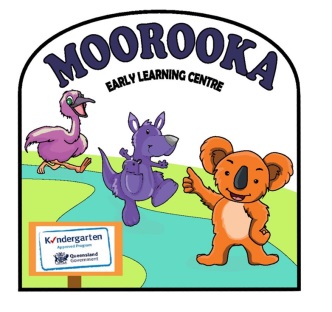 Child’s DetailsGuardian DetailsSiblings in Childcare:      Yes      NoDate from which care is required:_____________________________Number of days required:___________________________________Days Requested: Flexible with daysParent Sign:________________________  Date:_________________